继续教育学院“迎校庆”主题书画展获奖名单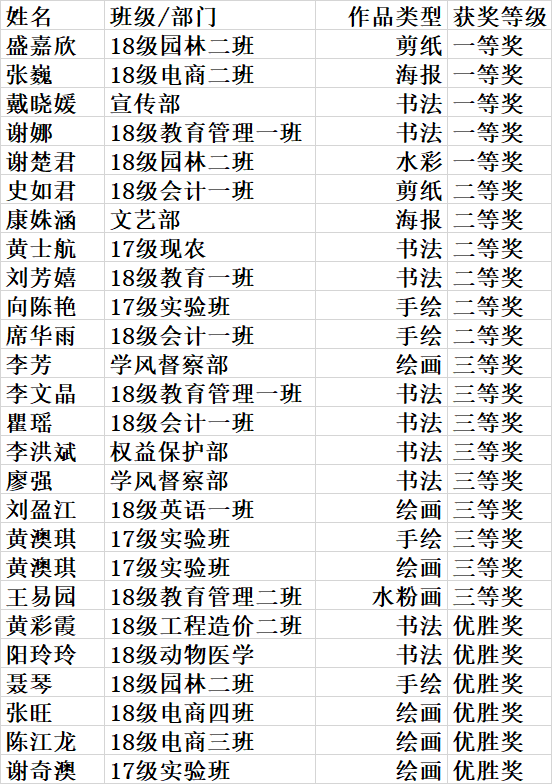 